Учитель: Садовская О.С.Тема урока: Основа слова. ОкончаниеЦель: ознакомить учащихся с основой изменяемого и неизменяемого слова, с окончанием - изменяемой частью слова, выражающей различные грамматические значения слова, с нулевым окончанием; формировать умение выделять окончание и основу слова, определять формообразовательное значение окончания.Ход урокаI. Организационный моментПрозвенел звонок для нас.Все вошли спокойно в класс.Встали все у парт красиво.Поздоровались учтиво.Тихо сели, спинки прямо,Вижу класс наш хоть куда!Ну, начнем урок, друзья!II. Проверка домашнего заданияIII. Актуализация ранее полученных знанийБеседа с учащимися:- Что изучает  морфемика?- Что такое морфема?- Перечислите морфемы.- На какие две группы делятся морфемы?Расселение жителей по своим домикам.Улица Словообразовательная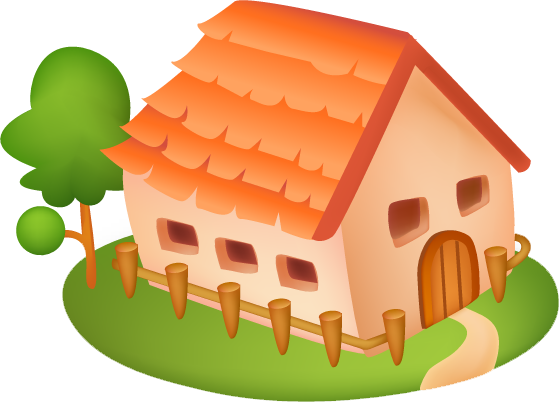 Улица Формообразовательная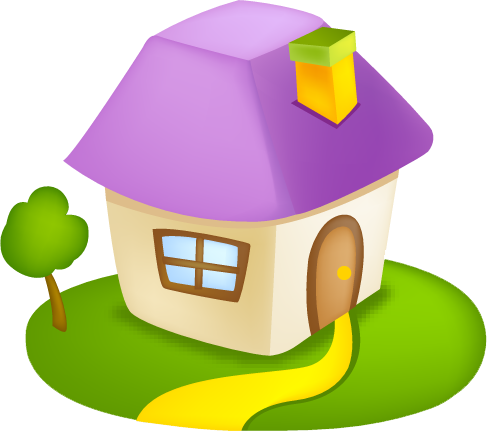 петь – запетьнога – ноги читать – читатель стол – столикдом – дома читала – читали Молодцы, страна морфем с радостью открывает двери перед вами. Сегодня мы продолжим наше путешествие  по удивительной стране под названием «Морфемика».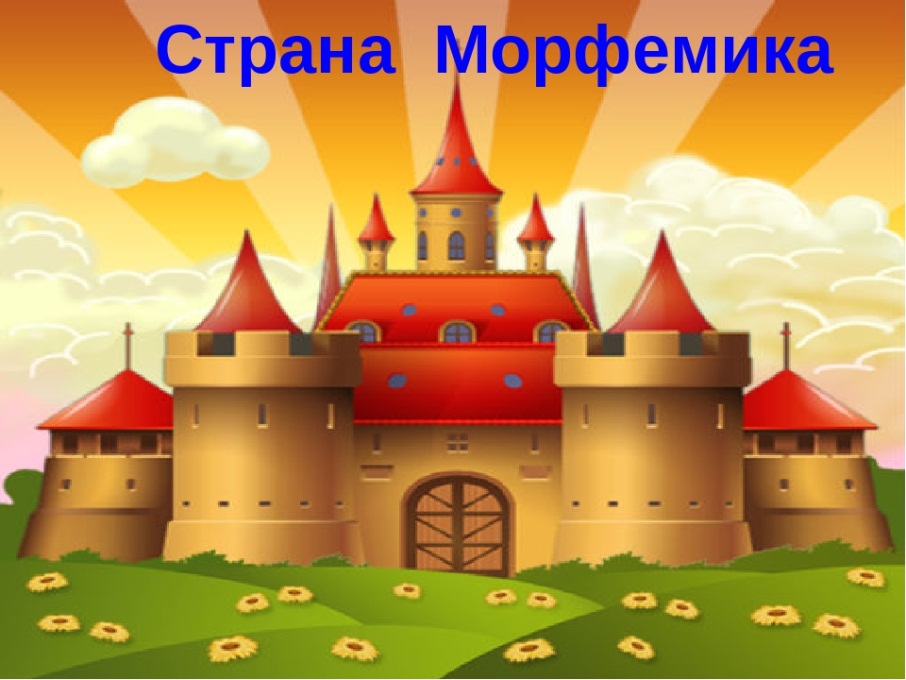 IV. Определение темы и цели урока.Для того чтобы узнать тему нашего сегодняшнего урока, вам необходимо отгадать загадку. Слушаем внимательно и даем ответ.Мной заканчивается слово.Могу я слово изменить,Что при этом изменяется?Как же это называется?Что не изменилось в слове,То относится к основе.Что мы будем сегодня с вами изучать? (Окончание. Основа слова)            Запишем дату и тему урокаНа доске записано четверостишие. Вам необходимо списать, вместо точек вставить нужные окончания.Горн.. вершиныСпят во тьме ночн..Тих.. долиныПолны свежей мглой.(Укажите, с каким словом связано каждое из слов, в котором пропущено окончание)Ребята, а что такое окончание?Давайте обратимся с вами к учебнику (чтение правила)Ребята, посмотрите на доску. Что вы видите? Это предложение?     А как из этих слов сделать предложение?Серый волк в густом лес встретил рыжая лиса(Нам необходимо изменить окончания)                         Серый волк в густом лесу встретил рыжую лису. Наша речь состоит не только из отдельных слов, а из предложений. Без окончаний мы никак не обошлись бы при составлении предложений. Не случайно потому и говорят: что окончание служит для связи слов в предложении.Выполнение упражнения 73Записать под диктовку слова, выделить окончания.Урок, музыка, литература, язык, математика, труд, школа, ученик, учитель.Все ли слова имеют окончание?В речи многие слова изменяются для связи с другими словами в словосочетании и предложении. Но есть слова, которые не изменяются. Они не имеют окончание.В изменяемых словах окончание может быть и нулевым, т.е. не иметь звукового и буквенного выражения, но иметь определенное значение.Чтение правила с. 46.Выполнение упражнения 76.Списать, выделить окончание и основу.ФизкультминуткаНазываю слово с нулевым окончанием – приседаем. Есть окончание – тянемся вверх. Дом, рука, окно, руль, нога, стол, школа, стул, парта.Руки тянем в потолок.Будто к солнышку цветок (потягивание, руки вверх)Мы попрыгаем немного (прыжки на месте)И пройдемся по дорожке (ходьба на месте)За столы садимся дружно – Нам теперь учиться нужно.Упражнение 77. Разделить на две группы и записать: а) слова, имеющие окончания, выраженные буквами; б) слова, имеющие нулевое окончание.РефлексияОтветьте кратко да или нет:Основа слова – это часть речи –Окончание – изменяемая часть слова +Окончание входит в основу слова –С помощью окончания образуются новые слова –Окончание служит для связи слов в словосочетании.Выставление отметокДомашнее задание: упр. 78.